Формат описания урока. Модель «перевернутый класс»Фамилия Имя Отчество автора Чуева Лариса ВладимировнаМесто работы МБОУ школа–интернат №1 им. В.П. Синякова, г КрасноярскДолжность: учительКласс 6бПредмет: математикаТема «Диаграммы» (1 урок) из 3–х.Цель (прописанная через результат): к концу урока каждый ученик будет:знать: виды диаграмм;в каких случаях используют столбчатые, а в каких круговые диаграммыуметь (сможет продемонстрировать):– читать, анализировать, строить столбчатые и круговые диаграммыИнструменты проверки достижения результата: контрольная работа https://www.01math.com/ 5.10.08, задания учебника «Математика 6 кл.», дидактического материала (автор А.Г. Мерзляк) Критерии/показатели/индикаторы оценки достижения результатов	Критерии выполнения контрольной работы:  8б – «5» 6 – 7 б – «4» 4 – 5б – «3» 0 – 3б – «2»Критерии выполнения заданий дидактического материала1б – подзадание выполнено верно0б – подзадание решено неверноШкала оценивания:Основные этапы урока и планирование времени на каждый этап:Самостоятельная работа дома 25 минутРабота в классе:Начало урока 10 минутУрок 30 минутЗавершение урока 5 минутОрганизационно–педагогические условия и описание хода урокаСАМОСТОЯТЕЛЬНАЯ РАБОТА ДОМА Работа с текстом учебника, параграф 27, ответы на вопросы стр. 162.Работа с заданиями 5.11.02. и 5.11.03 (5 класс, геометрия) платформа 01 Математика (теория, практика)Текст домашнего задания:1. Внимательно прочитай параграф 27 стр.160 учебник «Математика 6 класс» (автор А.Г. Мерзляк) 2. Пользуясь текстом учебника, ответь на вопросы (1, 2) стр. 162 3.Зайди на платформу 01Математика, 5 класс, геометрия и выполни задания 5.11.02 и 5.11.03 https://www.01math.com/а) Внимательно прочтите решение примеров: Теория: 5.11.02. Круговые диаграммы и 5.11.03. Столбчатые диаграммыб) Выполни задания: Практика: 5.11.02. Круговые диаграммы и 5.11.03. Столбчатые диаграммыНеобходимые дидактические материалы:Учебник математики Мерзляк А.Г. Математика: 6 класс: учебник для учащихся общеобразовательных организаций / А.Г. Мерзляк, В.Б. Полонский, М.С. Якир. – М.: Вентана-Граф, 2018. – 304 с., Платформа 01Математика https://www.01math.com/ 5 класс, геометрия 5.11.02 и 5.11.03 теория, практика.НАЧАЛО УРОКАСценарий 1. Домашнее задание выполнило большинство.Перед началом урока учитель смотрит результаты выполнения домашнего задания. В зависимости от выполнения задания разбивает класс на группы.Группа 1. (не выполняли задание или выполнили правильно менее 50%) Группа 2. (изучили материал и выполнили правильно от 50 до 70% практики)Группа 3. (изучили материал, выполнили правильно от 70% и более) Беседа с классом (актуализация знаний) с использованием презентации. Какую тему вы изучали дома самостоятельно?Какие виды диаграмм вы знаете?В каких случаях используют столбчатые диаграммы, а в каких – круговые?Как построить столбчатую диаграмму? Как построить круговую диаграмму? УРОКГруппа 1 (красные) работают с учителем по освоению нового материала. Задание для учащихся 1 группы:1. Посмотрите видеоролик https://youtu.be/kxrU36LBBvA» Круговые и столбчатые диаграммы» 2. Выполните № 784, 785, 789, 793 (учебник А.Г. Мерзляк). Фронтальная работа с группой.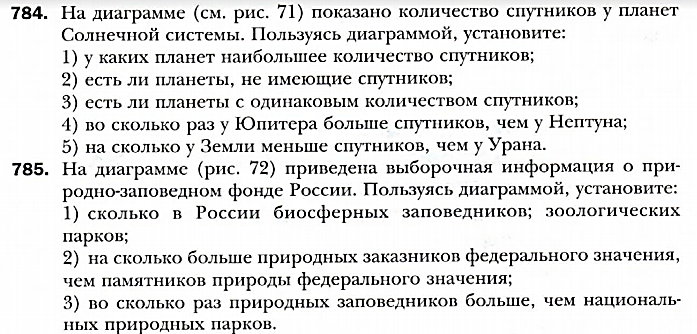 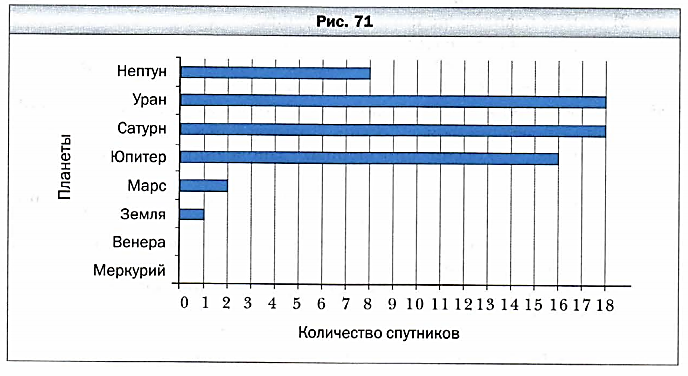 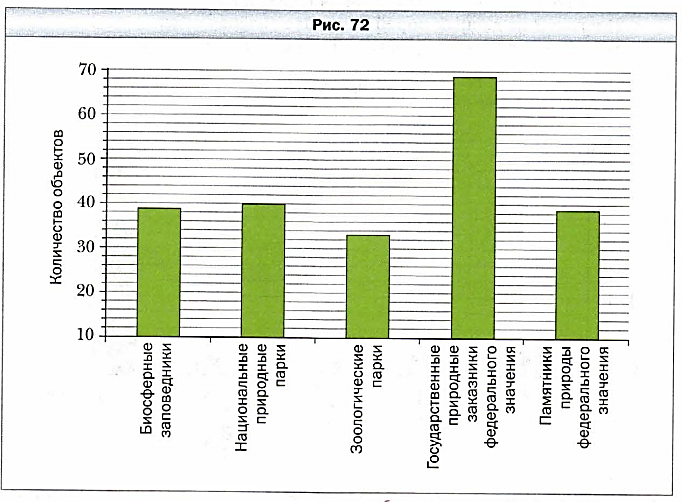 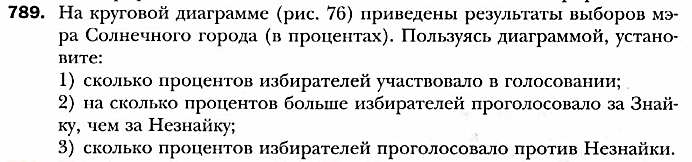 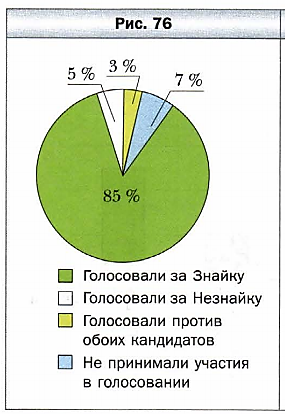 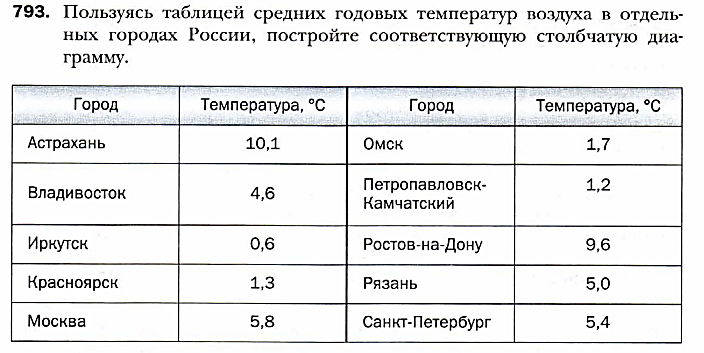 Группа 2 (синие) работают самостоятельно сначала выполняют в парах № 790, №793 (учебник А.Г. Мерзляк), затем самостоятельно по дидактическому материалу по вариантам: 1 вариант стр. 19 (№ 143, 144), 2 вариант стр. 49 (№143, 144) вставить задания из дидактических материалов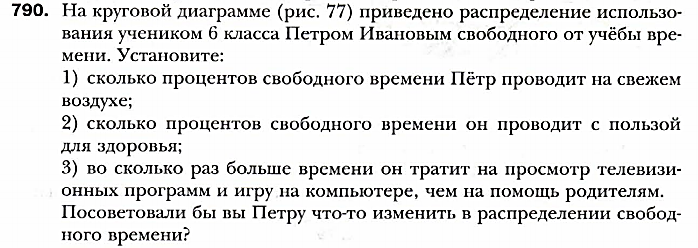 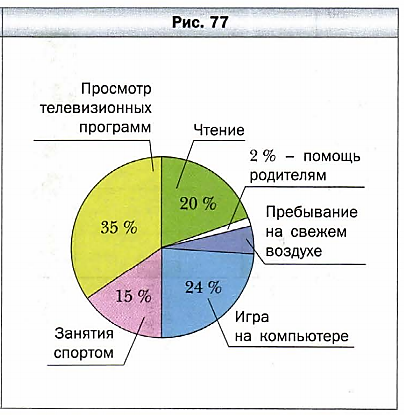 Критерии оценивания заданий № 143, 144 (№ 143 – 4б, 144 – 3б)За каждое подзадание 1б – если задание выполнено верно 0б – если подзадание выполнено неверноШкала оценивания:Работу сдают на проверку учителю.Группа 3 (зелёные) выполняет задание: дидакт. материалы стр.110, № 145 построить столбчатую и круговую диаграмму по данным в таблице (работу сдают на проверку учителю) (вставить фотографию задания)Критерии оценивания:Построено верно, 1 диаграмма – «3», 2 диаграммы – «5», построены 2 диаграммы, но допущена вычислительная ошибка – «4», в других случаях– «2». Выполни контрольные работы https://www.01math.com/, 5.11.02 и 5.11.03. Сценарий 2. Домашнее задание выполнило меньшинство. Учащиеся, справившиеся с домашним заданиям, работают по сценарию Группы 3, остальные работают с учителем фронтально по сценарию Группы 1.Необходимое оснащение: компьютеры с выходом в Интернет Необходимые дидактические материалы: листы с критериями, шкалы оценивания, контрольная работа https://www.01math.com/ 5.11.02 и 5.11.03, Мерзляк А.Г. Математика: 6 класс: учебник для учащихся общеобразовательных организаций / А.Г. Мерзляк, В.Б. Полонский, М.С. Якир. – М.: Вентана-Граф, 2018, дидактические материалы 6 кл (автор А.Г. Мерзляк), видеоролик https://www.yotube.com Круговые и столбчатые диаграммы, презентация. ЗАВЕРШЕНИЕ УРОКА1.Учащиеся оценивают урок и своё продвижение по теме. Продолжите высказывания об уроке (письменно) 1. 1. Я научился на уроке…2. Мне было на уроке интересно (не интересно)3.Я доволен (недоволен) своей работой на уроке4. На уроке мне понравилось задание…Домашнее задание: параграф 27, №786, 791, 794Необходимое оснащение: компьютер, проектор Необходимые дидактические материалы: вопросы для проведения рефлексии.баллы0–3 б4б5–6б7боценка«2»«3»«4»«5»баллы0 –3 б4б–5б6б7боценка«2»«3»«4»«5»